В этом году на основании Постановления Законодательного собрания Краснодарского края станицам Кущёвской, Шкуринской, Канеловской присвоено звание «Рубеж воинской доблести».В преддверии празднования 78-й годовщины со дня атаки под Кущёвской по поручению главы муниципального образования Кущёвский район Ильи Александровича Гузева проведены работы по реконструкции и благоустройству музейно-туристического объекта «Поле Казачьей Славы». В ходе ремонтных мероприятий были осуществлены: косметический ремонт памятника «Казак-гвардеец», барельефа у подножия памятника, обновлены все информационные баннеры,произведены работы по благоустройству территории объекта, а также музейных экспозиций. На территории  появилась стена Славы, где представлены имена командиров героического казачьего корпуса. Перемены коснулись и музея 4-го гвардейского кавалерийского корпуса:изготовленыновые экспозиционные стенды с архивными фотографиями и историческими документами.Появились новые музейные экспонаты: казак в обмундировании и форменная одежда командира 4-го ГКККК генерал-лейтенанта Н.Я.Кириченко.  Подрядчиком в реконструкции объекта выступил ООО«Мозаика ЛТД». Также благодаря слаженному труду сотрудниковуправления культуры муниципального образования Кущёвский район, Районного исторического музея, культурно-досугового центра Кущёвского сельского поселения, Районного казачьего общества, муниципального учреждения производственно-эксплуатационной службы администрации Кущёвского сельского поселения, все работы были завершены в намеченный срок. Благотворительную помощь на общую сумму 93 533 рубля оказали атаманы казачьих обществ: Кущёвского района - С.М.Зубков,   Павловского района – Н.П.Смирнов, Каневского района – А.В. Бежко, Щербиновского района – В.В. Подолянко, Крыловского района - М.Ю.Юрченко, Уманского сельского поселения Ленинградского района – Ю.Ю. Шулико. К ним присоединились: ООО Сельскохозяйственное научно-производственное предприятие «Кущёвское» - генеральный директор Т.И. Донцова; индивидуальный предприниматель, глава крестьянско-фермерского хозяйства С.А. Мартыненко; индивидуальный предприниматель, глава крестьянско-фермерского хозяйства С.А.Козлов; индивидуальный предприниматель, глава крестьянско-фермерского хозяйства А.А.Харченко.  На улучшение главной достопримечательности северных «ворот» Краснодарского краяуправлением культуры муниципального образования Кущевский район направлено по программе «Развитие культуры Кущёвского района»200 000рублей(на создание новой музейной экспозиции).                  211 640 рублей направлены из бюджета администрацией Кущёвскогосельского поселения. На сегодняшний день музейно-туристический объект «Поле Казачьей Славы» с соблюдением всех санитарных норм возобновил свою работу и с нетерпением ждёт всех гостей и жителей станицы на познавательные экскурсии. 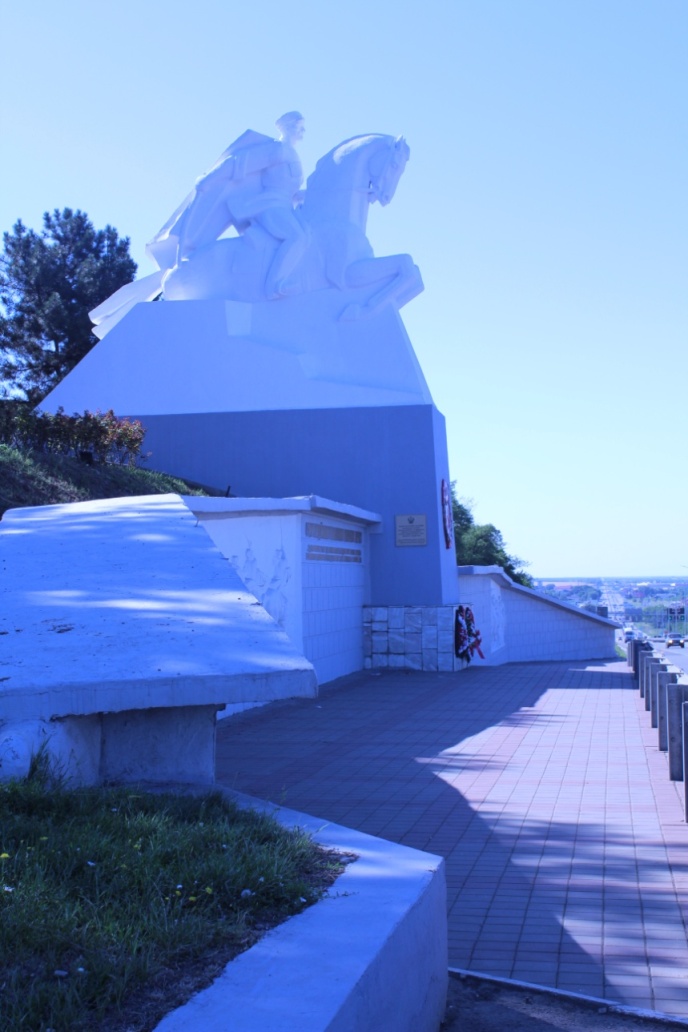 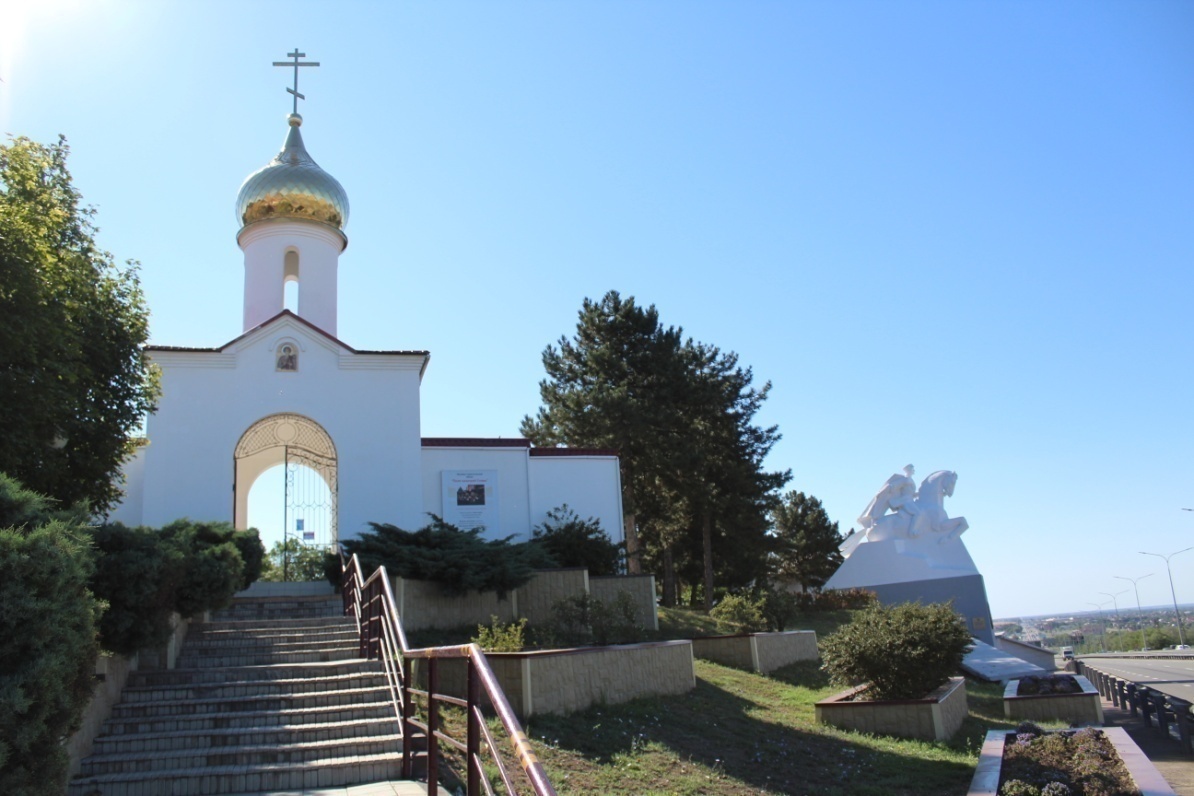 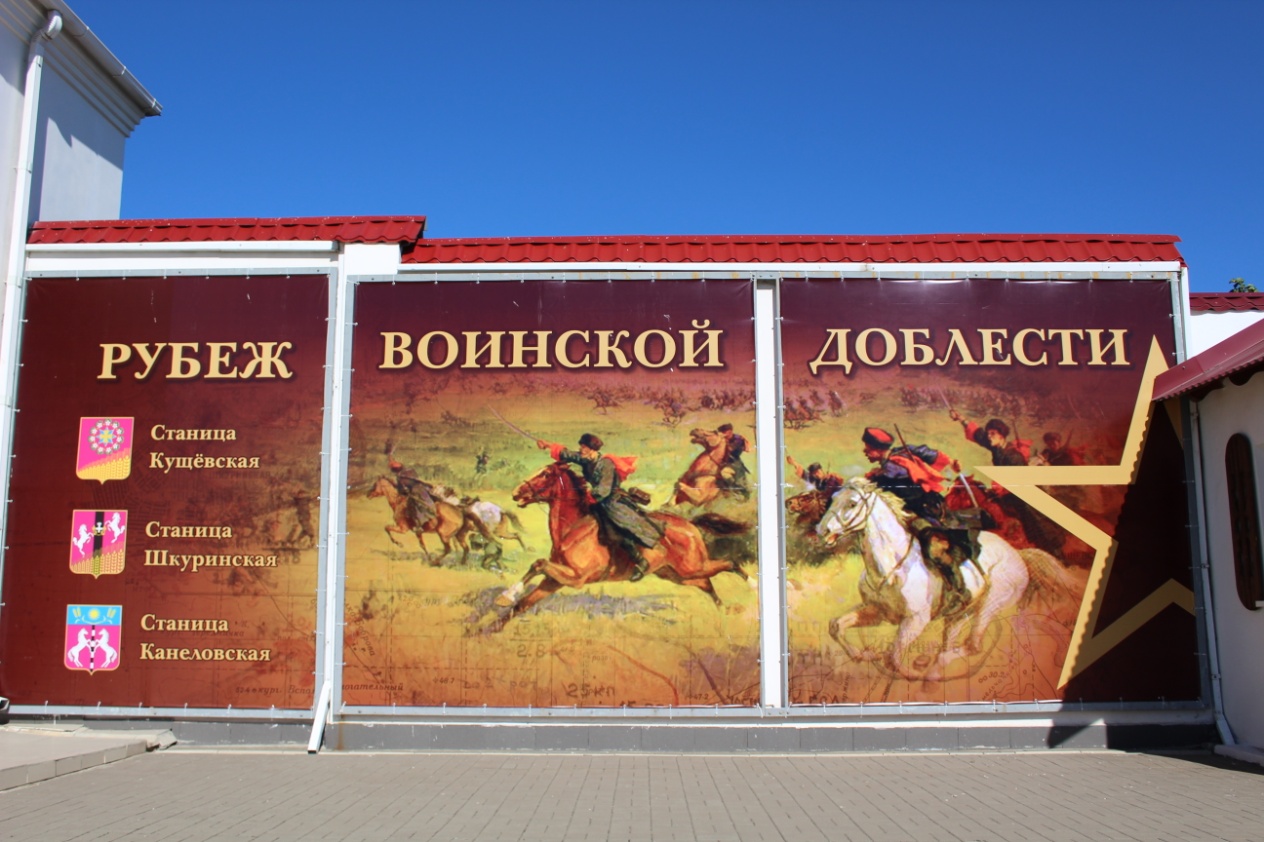 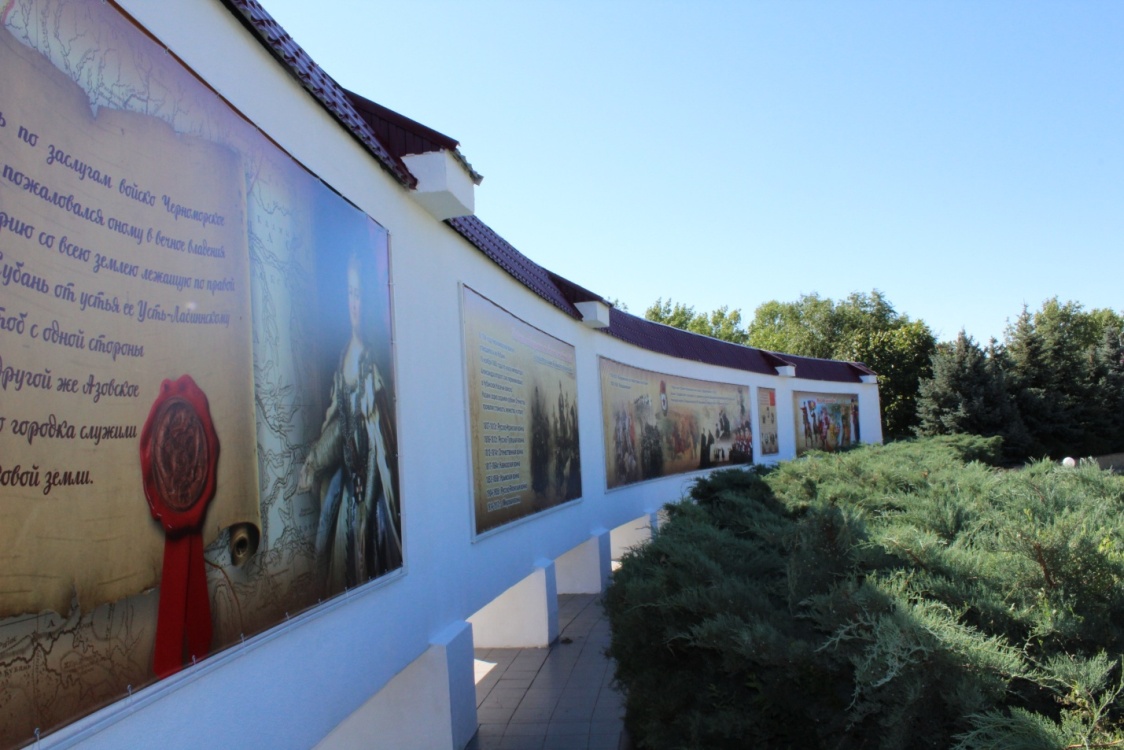 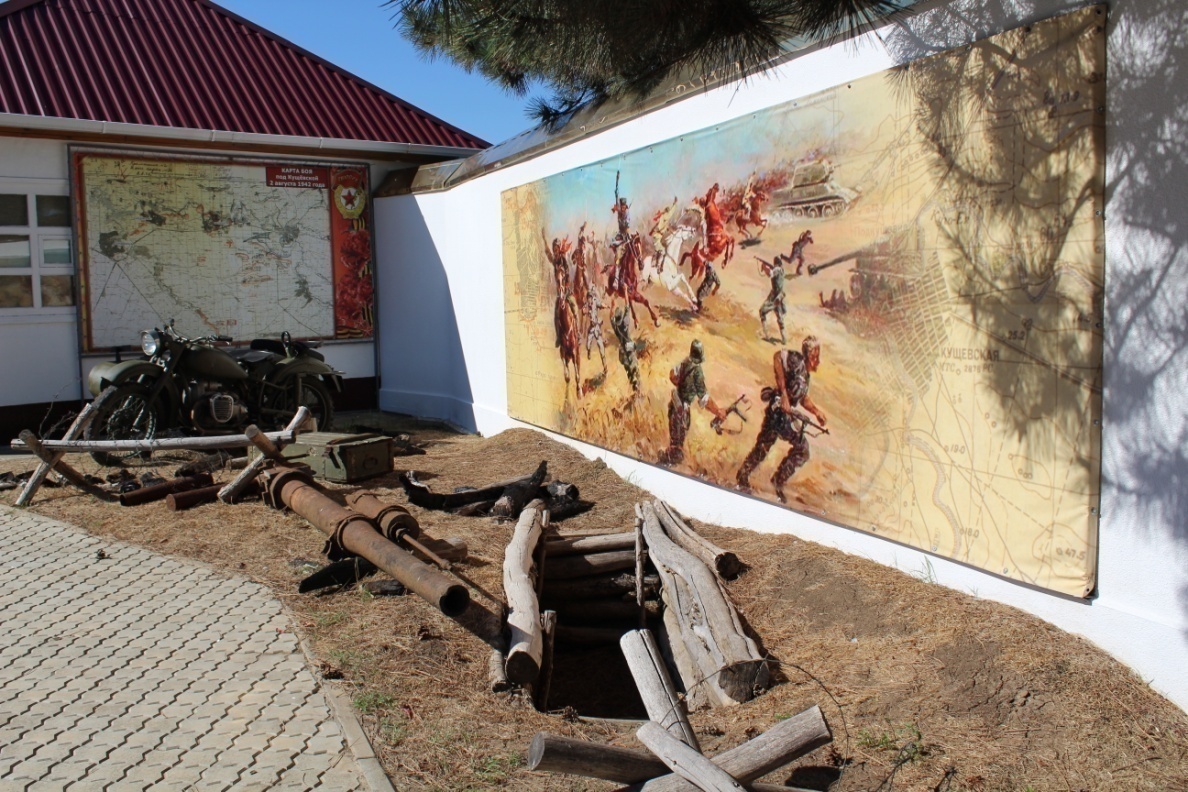 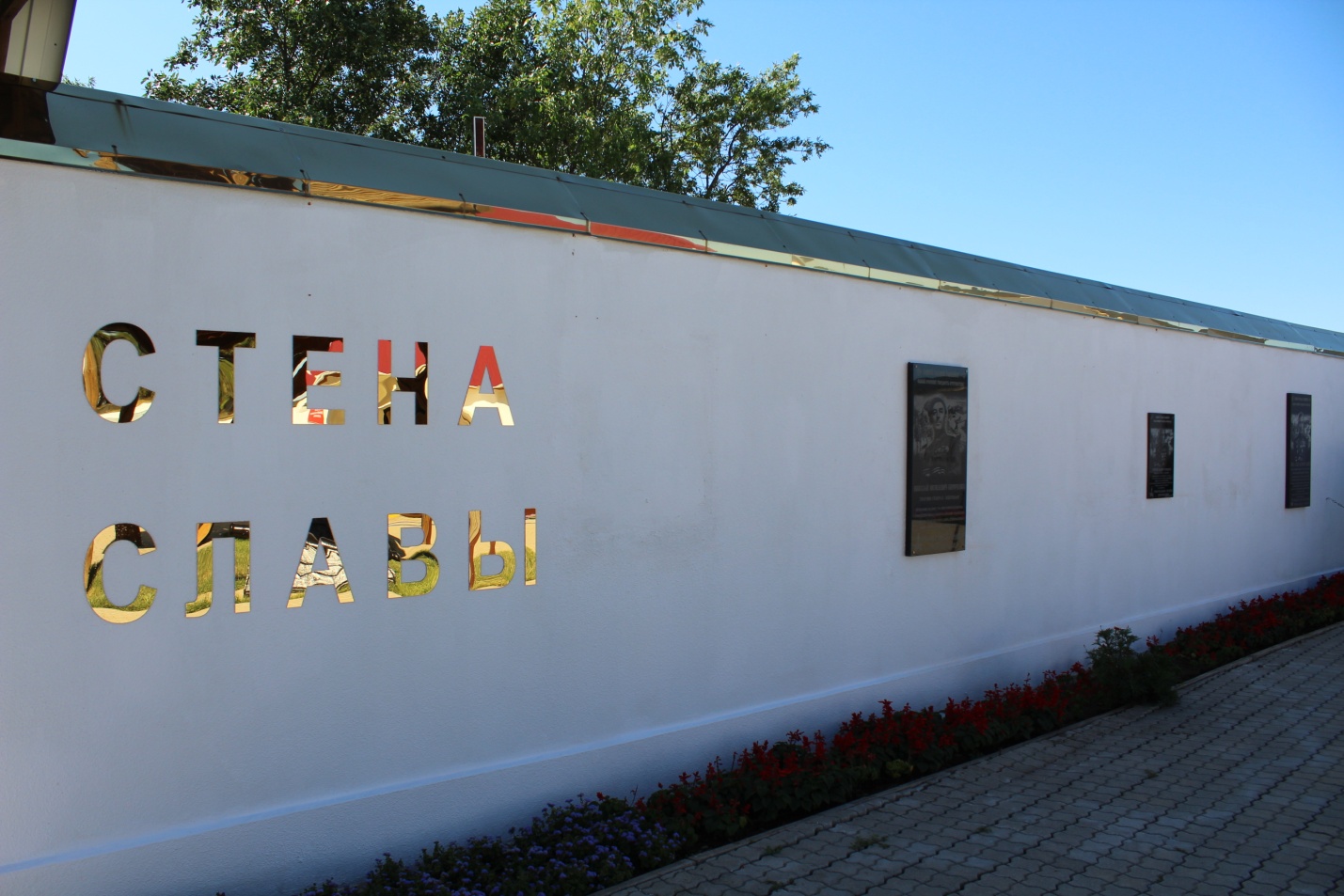 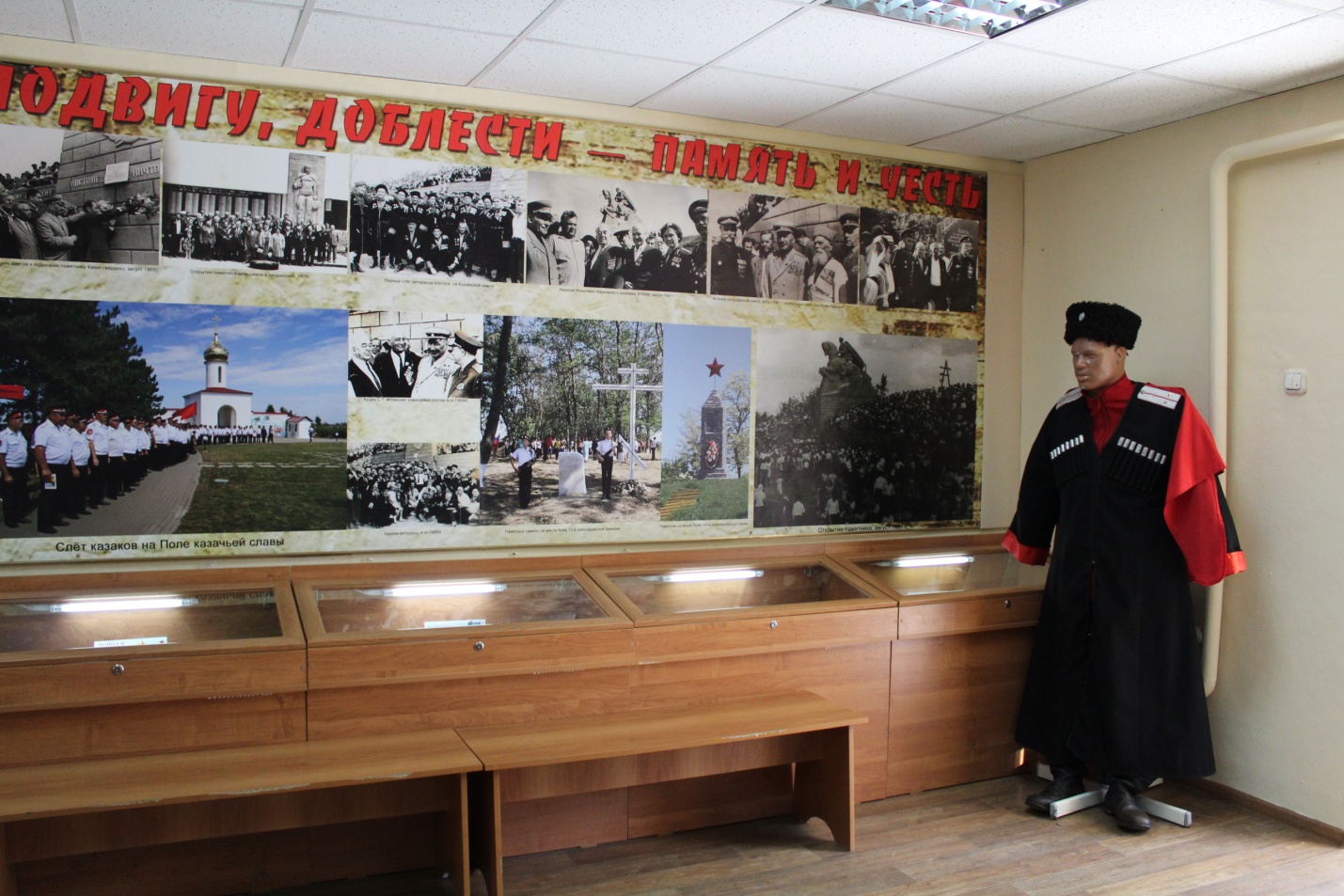 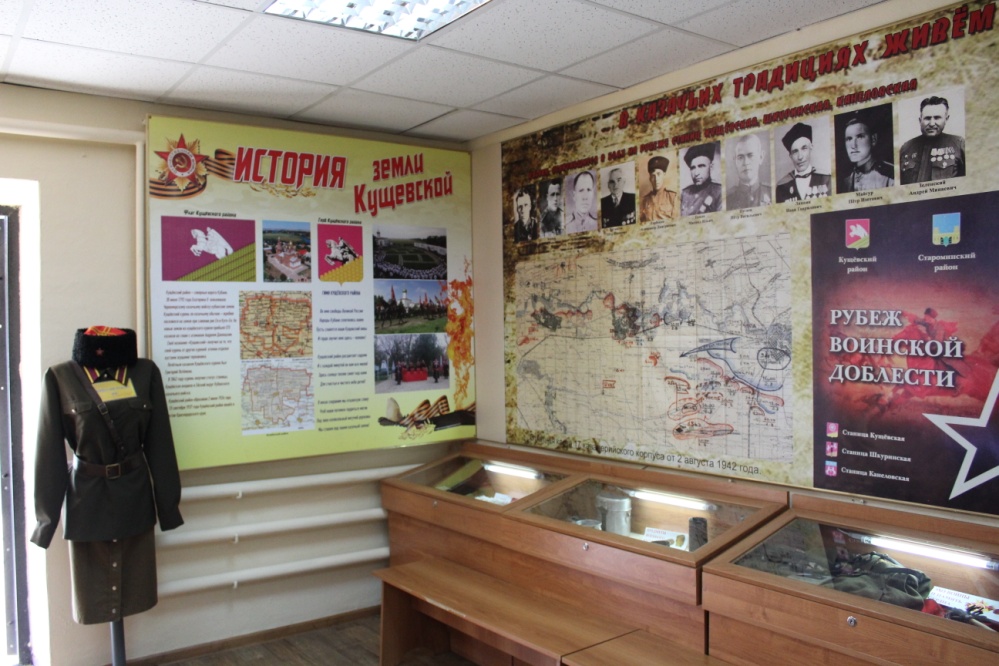 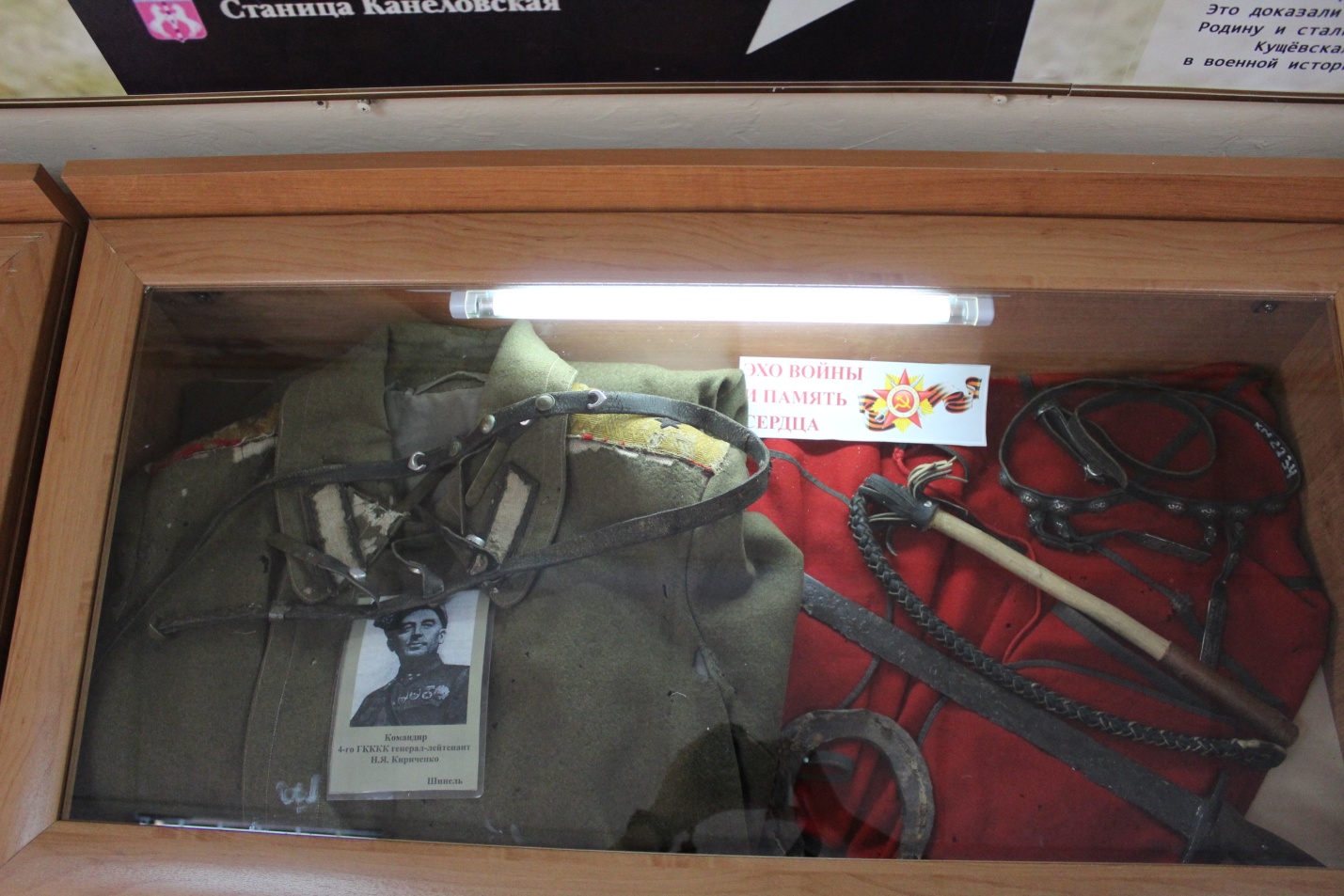 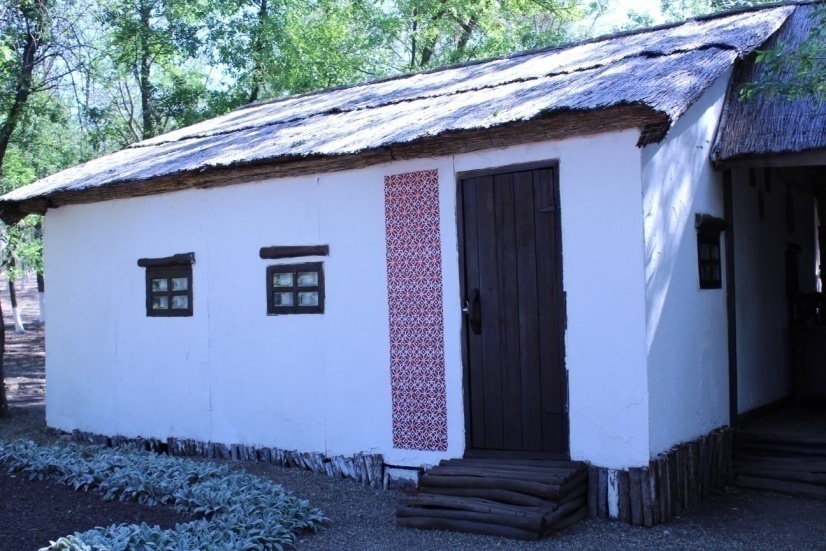 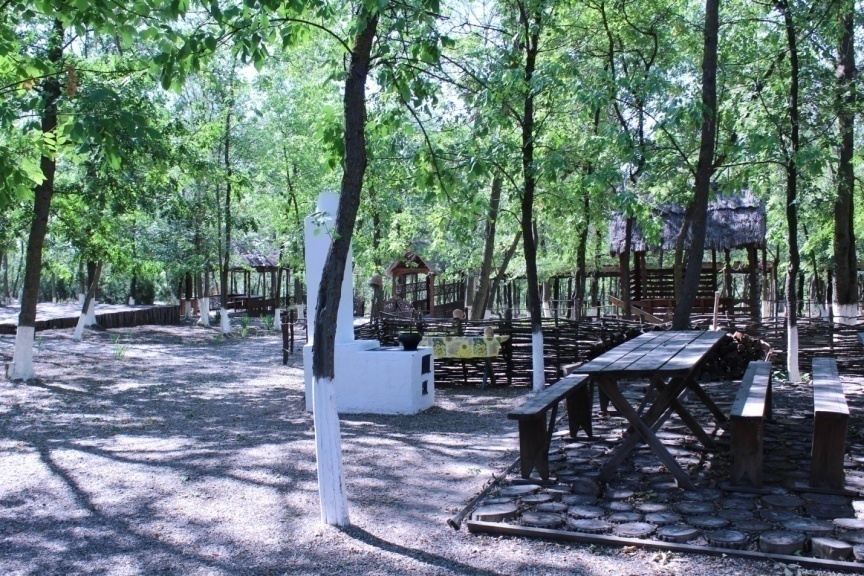 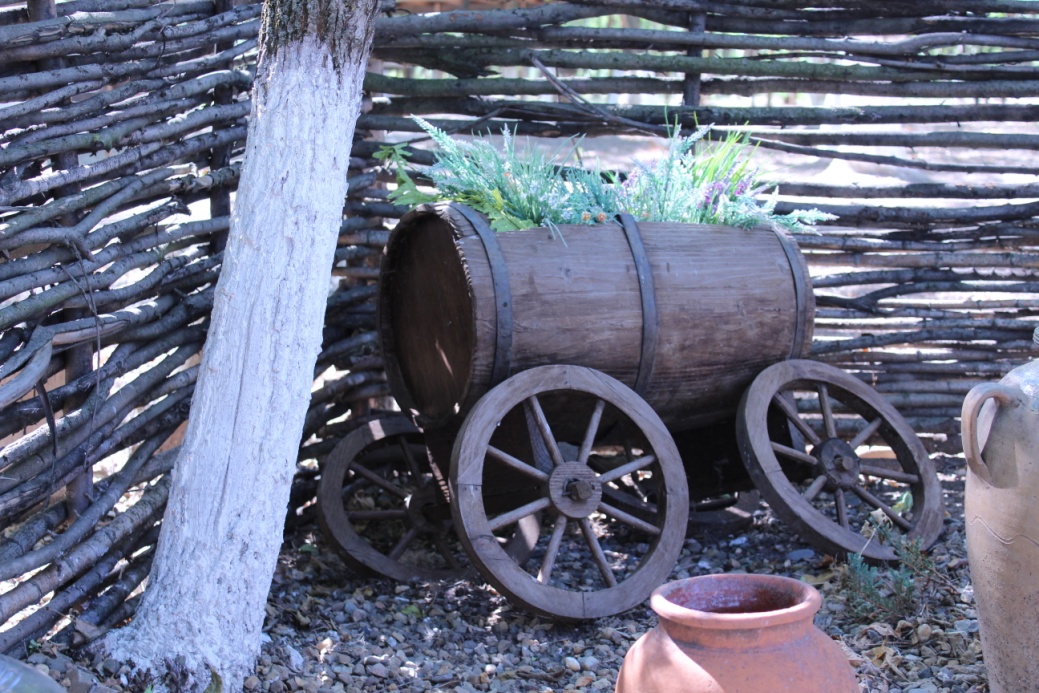 